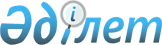 Об инновационной деятельности
					
			Утративший силу
			
			
		
					Закон Республики Казахстан от 3 июля 2002 года N 333. Утратил силу - Законом РК от 23 марта 2006 года N 135 (Z060135)



 
 ОГЛАВЛЕНИЕ 

      Настоящий Закон регулирует отношения в сфере инновационной деятельности, определяет основополагающие принципы, направления и формы реализации государственной инновационной политики.




 


      Статья 1. Основные понятия, используемые в настоящем






                Законе



      В настоящем Законе используются следующие основные понятия:




      1) государственная инновационная политика - составная часть социально-экономической политики, направленная на развитие и стимулирование инновационной деятельности;




      2) инновационная деятельность - деятельность, направленная на внедрение новых идей, научных знаний, технологий и видов продукции в различные области производства и сферы управления обществом, результаты которой используются для экономического роста и конкурентоспособности;




      3) инновация - результат инновационной деятельности, получивший реализацию в виде новой или усовершенствованной продукции (работы, услуги), нового или усовершенствованного технологического процесса, а также организационно-технические, финансово-экономические и другие решения в различных сферах общественных отношений, оказывающие прогрессивное влияние на различные области производства и сферы управления обществом;




      4) инновационная программа - комплекс инновационных проектов и мероприятий, объединенных единой целью, задачами, объектом или территорией, согласованных по ресурсам, исполнителям и срокам реализации;




      5) инновационный проект - документ, содержащий план проведения комплекса научных, научно-технических, опытно-конструкторских, маркетинговых исследований и работ, направленных на достижение инновации, а также технико-экономические показатели;




      6) инновационная инфраструктура - совокупность организаций, выполняющих работы и оказывающих услуги, необходимые для осуществления инновационной деятельности;




      7) уполномоченный орган - центральный исполнительный орган, осуществляющий в пределах предоставленных полномочий руководство и реализацию государственной политики в области инновационной деятельности;




      8) технологический инкубатор - юридическое лицо, обеспечивающее предоставление субъектам инновационной деятельности научных, производственных, кадровых, юридических, маркетинговых, лизинговых и иных услуг;




      9) инновационный фонд - юридическое лицо, содействующее развитию инновационной деятельности путем финансирования инновационных проектов и инфраструктуры в соответствии с законодательством Республики Казахстан. 


<*>






      Сноска. В статью 1 внесены изменения - Законом РК от 20 декабря 2004 г. 


 N 13 


 (вводится в действие с 1 января 2005 г.).






 


      Статья 2. Законодательство Республики Казахстан об






                инновационной деятельности



      1. Законодательство Республики Казахстан об инновационной деятельности основывается на 
 Конституции 
 Республики Казахстан и состоит из настоящего Закона и иных нормативных правовых актов Республики Казахстан.



      2. Если международным договором, ратифицированным Республикой Казахстан, установлены иные правила, чем те, которые содержатся в настоящем Законе, то применяются правила международного договора.




 


      Статья 3. Цель и основные задачи государственной






                инновационной политики



      1. Целью государственной инновационной политики является сбалансированная производственная инфраструктура, обеспечивающая преобладание в различных областях производства и сферах управления обществом конкурентоспособной, высокотехнологичной продукции (работ, услуг).



      2. Государственная инновационная политика направлена на решение следующих задач:



      1) определение форм и методов государственной поддержки инновационной деятельности и создание условий, обеспечивающих социально-экономическое развитие преимущественно на основе достижений науки и техники;



      2) формирование нормативной правовой базы, обеспечивающей развитие инновационной деятельности и защиту интересов субъектов инновационной деятельности;



      3) государственная поддержка субъектов инновационной деятельности и формирование инновационной инфраструктуры;



      4) формирование новых высокотехнологичных секторов экономики, проведение модернизации и создание экспортоориентированных производств;



      5) привлечение к инновационной деятельности субъектов малого и среднего бизнеса;



      6) обеспечение взаимодействия науки, образования, производства и финансово-кредитной сферы;



      7) содействие международному сотрудничеству в сфере инновационной деятельности, защита национальных интересов и интеллектуальной собственности.




 


      Статья 4. Принципы государственной инновационной






                политики



      1. Государственная инновационная политика формируется и реализуется исходя из признания приоритетности инновационной деятельности для повышения конкурентоспособности отечественной продукции, обеспечения экономического развития и безопасности страны, повышения уровня жизни населения.



      2. Принципами государственной инновационной политики являются:



      1) стратегическая ориентация Республики Казахстан на инновационный путь развития;



      2) государственная поддержка инновационных программ и проектов, направленных на реализацию государственной инновационной политики;



      3) подготовка высококвалифицированных кадров для инновационной деятельности;



      4) свобода получения и распространения информации об инновационных потребностях и результатах научно-технической и инновационной деятельности, за исключением информации, составляющей служебную и иную охраняемую законом тайну.




 


      Статья 5. Формы государственной поддержки






                инновационной деятельности



      Государственная поддержка инновационной деятельности осуществляется в соответствии с законодательством Республики Казахстан в следующих основных формах:



      1) определение приоритетов инновационного развития и разработка инновационных программ;



      2) создание необходимых организационных и экономических условий, обеспечивающих привлечение инвестиций для реализации государственной инновационной политики;



      3) формирование инновационной инфраструктуры;



      4) (исключен)



      5) участие государства в создании конкурентоспособных производств;



      6) обеспечение гарантированных рынков сбыта инноваций, созданных по государственному заказу;



      7) продвижение отечественных инноваций на внешние рынки. 


<*>






      Сноска. В статью 5 внесены изменения - Законом РК от 20 декабря 2004 г. 


 N 13 


 (вводится в действие с 1 января 2005 г.).






 


      Статья 6. Содержание инновационной деятельности



      К инновационной деятельности относятся следующие виды деятельности:



      1) внедрение новых идей и научных знаний в сферы управления обществом;



      2) выполнение и обслуживание научно-исследовательских, проектных, изыскательских, опытно-конструкторских и технологических работ, направленных на создание новой или усовершенствованной продукции (работы, услуги), нового или усовершенствованного технологического процесса, реализуемых в экономическом обороте;



      3) организация рынков сбыта инновационных товаров (работ, услуг);



      4) осуществление технологического переоснащения и подготовки производства;



      5) проведение испытаний с целью сертификации и стандартизации новых технологических процессов, товаров (работ, услуг);



      6) производство новой или усовершенствованной продукции (работы, услуги) и (или) применение новой или усовершенствованной технологии в начальный период до достижения нормативного срока окупаемости инновационного проекта;



      7) создание и развитие инновационной инфраструктуры; 



      8) пропаганда результатов инновационной деятельности и распространение инноваций;



      9) охрана, передача и приобретение прав на объекты интеллектуальной собственности (в том числе на нераскрытую научную, научно-техническую и технологическую информацию) с целью их освоения и реализации;



      10) иные виды деятельности, направленные на создание инноваций, в соответствии с законодательством Республики Казахстан.




 


      Статья 7. Субъекты и объекты инновационной деятельности



      1. Субъектами инновационной деятельности являются:



      1) физические и юридические лица, создающие и реализующие инновации;



      2) специализированные субъекты инновационной деятельности (технополисы, технологические, промышленные и агропромышленные парки (технопарки), технологические инкубаторы, инновационные фонды, инновационные центры и иные организации инфраструктуры инновационной деятельности), основная деятельность которых направлена на создание инноваций и передачу их в различные области производства и сферы управления обществом;



      3) государственные органы, участвующие в регулировании инновационной деятельности;



      4) общественные объединения, представляющие и защищающие интересы производителей и потребителей инноваций.



      2. Объектами инновационной деятельности являются:



      1) инновационные проекты и программы;



      2) результаты интеллектуальной творческой деятельности;



      3) технологии, оборудование и процессы;



      4) инфраструктура производства и предпринимательства;



      5) иные новые организационно-технические, финансово-экономические решения, существенно улучшающие качество и эффективность производственного, управленческого, коммерческого или иного процесса.



      3. Субъекты инновационной деятельности могут выполнять функции заказчиков и (или) исполнителей инновационных проектов и программ, инвесторов, потребителей инноваций, а также организаций, обслуживающих инновационный процесс и содействующих освоению и распространению инноваций.




 


      Статья 8. Компетенция государственных органов






                Республики Казахстан по реализации






                государственной инновационной политики



      1. Правительство Республики Казахстан:



      1) определяет и реализует государственную инновационную политику;



      2) разрабатывает государственные инновационные программы;



      3) утверждает отраслевые и региональные инновационные программы;



      4) принимает участие в создании инноваций и специализированных субъектов инновационной деятельности, имеющих стратегическое значение для экономики Республики Казахстан;



      5) определяет задачи, функции и полномочия уполномоченного органа, осуществляющего регулирование инновационной деятельности;



      6) (исключен)



      7) утверждает формы типовых документов, порядок организации и проведения государственной экспертизы, правила для конкурсного отбора и финансирования инновационных проектов;



      8) (исключен)



      2. Уполномоченный орган:



      1) разрабатывает прогнозы инновационного развития страны;



      2) осуществляет координацию деятельности государственных органов по развитию инновационной деятельности;



      3) разрабатывает и вносит на утверждение Правительства Республики Казахстан межотраслевые инновационные программы, предложения по созданию инноваций и специализированных субъектов инновационной деятельности, имеющих стратегическое значение для экономики Республики Казахстан;



      4) разрабатывает в соответствии с законодательством Республики Казахстан проекты нормативных правовых актов по финансированию и стимулированию инновационной деятельности, размещению государственного заказа на создание инноваций;



      5) разрабатывает формы типовых документов, порядок организации и проведения государственной экспертизы, правила для конкурсного отбора и финансирования инновационных проектов;



      6) (исключен)



      3. Иные центральные исполнительные органы:



      1) обеспечивают в пределах своих полномочий реализацию государственной инновационной политики;



      2) разрабатывают и реализуют отраслевые инновационные программы и обеспечивают им правовую, организационную и иную поддержку;



      3) (исключен)



      4. Местные исполнительные органы:



      1) разрабатывают и реализуют в пределах своих полномочий региональные инновационные программы и обеспечивают им правовую, организационную и иную поддержку;



      2) принимают участие в создании инноваций и специализированных субъектов инновационной деятельности;



      3) (исключен) 


<*>






      Сноска. В статью 8 внесены изменения - Законом РК от 20 декабря 2004 г. 


 N 13 


 (вводится в действие с 1 января 2005 г.).






 


      Статья 9. Формирование инновационных программ



      1. Государственная инновационная программа формируется на основе прогноза инновационного развития на соответствующий период с учетом приоритетов социально-экономического, инновационного и научно-технологического развития страны и должна предусматривать:



      1) государственную поддержку инновационной деятельности на период создания инноваций, имеющих стратегическое значение для экономики страны;



      2) формирование и развитие инновационной инфраструктуры;



      3) организацию банка данных и единой информационной сети производителей и потребителей инноваций;



      4) разработку нормативных правовых актов по стимулированию субъектов инновационной деятельности.



      2. Региональные инновационные программы формируются на основе экономических и социальных программ развития регионов и определяют основные приоритеты развития инновационной инфраструктуры и инновационного потенциала, включая подготовку кадров, формы и методы стимулирования специализированных субъектов инновационной деятельности.



      3. Отраслевые инновационные программы формируются исходя из приоритетов государственной социально-экономической, инновационной, промышленной, аграрной и научно-технической политики и должны быть направлены на сбалансирование развития отраслей экономики, создание конкурентоспособных производств.



      4. Инновационные программы формируются на основе конкурсного отбора инновационных проектов и проектов развития инновационной инфраструктуры.



      5. При формировании инновационных программ предусматривается размещение на конкурсной основе заказа на создание инноваций субъектами инновационной деятельности.



      6. Инновационные программы реализуются субъектами инновационной деятельности, связанными между собой научно-исследовательской, проектно-конструкторской, производственной, информационной и другими видами деятельности, необходимыми для реализации инновационных проектов. 


<*>






      Сноска. В статью 9 внесены изменения - Законом РК от 20 декабря 2004 г. 


 N 13 


 (вводится в действие с 1 января 2005 г.).






 


      Статья 10. Источники финансирования инновационной






                 деятельности



      Финансирование инновационной деятельности осуществляется за счет:



      1) собственных средств субъектов инновационной деятельности;



      2) бюджетных средств;



      3) средств инновационных фондов;



      4) государственных натурных грантов;



      5) иных источников в соответствии с законодательством Республики Казахстан. 


<*>






      Сноска. В статью 10 внесены изменения - Законом РК от 20 декабря 2004 г. 


 N 13 


 (вводится в действие с 1 января 2005 г.).






 


      Статья 11. Государственный заказ на создание инновации



      Формирование и размещение государственного заказа на создание инноваций осуществляются в рамках программ, утвержденных в соответствии с приоритетами государственной инновационной политики и законодательством Республики Казахстан о государственных закупках. 


(Прим.РЦПИ: см. 


 Закон 


 Республики Казахстан).


 




 


      Статья 12. Международное сотрудничество субъектов






                 инновационной деятельности



      1. Международное сотрудничество субъектов инновационной деятельности осуществляется на основе законодательства и



международных договоров Республики Казахстан.



      2. Субъекты инновационной деятельности вправе самостоятельно вступать в международные организации, занимающиеся инновационной деятельностью, участвовать в международных инновационных программах и проектах, заключать договоры и иные соглашения.



 



      Президент




      Республики Казахстан


					© 2012. РГП на ПХВ «Институт законодательства и правовой информации Республики Казахстан» Министерства юстиции Республики Казахстан
				